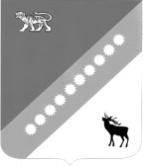    УПРАВЛЕНИЕ ОБРАЗОВАНИЕМАДМИНИСТРАЦИИ КРАСНОАРМЕЙСКОГО  МУНИЦИПАЛЬНОГО РАЙОНА ПРИМОРСКОГО КРАЯПРИКАЗ19 октября 2022г.                  с. Новопокровка                                       № 637   О проведении муниципального этапа всероссийской олимпиады школьников Красноармейского муниципального района в 2022-2023 учебном годуВ соответствии с приказом Министерства образования и науки Российской Федерации от 27.11.2020 г. № 678 «Об утверждении Порядка проведения всероссийской олимпиады школьников" в целях повышения качества результатов участия обучающихся Красноармейского муниципального района во всероссийской олимпиаде школьников, развития интеллектуальных, творческих способностей учащихсяПРИКАЗЫВАЮ:1. Провести муниципальный этап всероссийской олимпиады школьников в 2022-2023 учебном году в соответствии со сроками, установленными министерством образования Приморского края, с 08 ноября  по 13 декабря 2022 года (приложение 1) среди школьников  8 - 11 классов – победителей школьного этапа олимпиад и победителей муниципального этапа олимпиады прошлого года. 2. Создать для организации и проведения муниципального этапа олимпиады школьников:2.1 муниципальный оргкомитет, председателем назначить главного специалиста управления образованием Плясенко Т.В. (Приложение 2);2.2 муниципальные предметные комиссии, председателем назначить заведующего методическим кабинетом управления образованием Ляжко Е.М. (Приложение 3);2.3 муниципальное жюри, председателем назначить методиста управления образованием Карабанову Н.Л. (Приложение 4).2.4 Председателям: муниципального оргкомитета, муниципальной предметной комиссии, муниципального жюри организовать работу по подготовке и проведению муниципального этапа олимпиад в соответствии с утвержденным Порядком проведения всероссийской олимпиады школьников.3. Создать пункты проведения муниципального этапа олимпиад в следующих общеобразовательных организациях:МКОУ «СОШ № 10» с.Новопокровка - 08.11.- искусство;МКОУ «СОШ № 24» с.Богуславец – 09.11. - биология;МКОУ «СОШ № 11» с.Рощино - 10.11. - астрономия;           МКОУ «СОШ № 24» с.Богуславец – 11.11. – химии;МКОУ «СОШ № 10» с.Новопокровка  – 14.11. - литература; МКОУ «СОШ № 10» с.Новопокровка - 15.11. – математика;МКОУ «СОШ № 11» с.Рощино - 16.11. – право;МКОУ «СОШ № 10» с.Новопокровка  - 18.11. - информатика;МКОУ «СОШ № 11» с.Рощино - 21.11. - экономика;МКОУ «СОШ № 10» с.Новопокровка  – 22.11. - русский язык;МКОУ «СОШ № 24» с.Богуславец – 24.11. - обществознание;МКОУ «СОШ № 24» с.Богуславец -  25.11. – география;МКОУ «СОШ № 10» с.Новопокровка  – 28.11. – история;  МКОУ «СОШ № 11» с.Рощино – 29.11. - экология; МКОУ «СОШ № 24» с.Богуславец – 30.11. – физика;МКОУ «СОШ № 10» с.Новопокровка – 01.12. - ОБЖ;МКОУ «СОШ № 10» с.Новопокровка  – 05.12.  – технология;МБОУ «СОШ № 10» с.Новопокровка – 08.12. - физическая культура;МКОУ «СОШ № 11» с.Рощино – 12, 13.12. – английский язык.4. Руководителям пунктов проведения олимпиад МКОУ «СОШ № 10» с.Новопокровка (Собченко), МКОУ «СОШ № 11» с. Рощино (Шевченко), МКОУ «СОШ № 24» с.Богуславец (Немцева):4.1. создать необходимые условия в учреждениях для проведения предметных олимпиад и проверки олимпиадных заданий;4.2. обеспечить горячим питанием участников олимпиад согласно заранее поданных руководителями школ заявок, непосредственно в пункт проведения олимпиад.4.3. обеспечить обязательное участие учителей-предметников учреждения в проверке олимпиадных заданий в качестве членов муниципального жюри с 09 ноября по 13 декабря 2022 г. 6. Назначить ответственными организаторами муниципального этапа в аудиториях: Плясенко Т.В. главного специалиста управления образованием, Карабанову Н.Л. методиста управления образованием, Ляжко Е.М. заведующего методическим кабинетом управления образованием, Кучерову Н.В. библиотекаря (по взаимодействию с общеобразовательными учреждениями по формированию библиотечного фонда) управления образованием,  Нестеренко А.С. технического специалиста управления образованием.7. Инженеру ХЭК Цысь А.А., обеспечить формирование сметы расходов, автотранспортом учреждения и организовать своевременное прибытие участников к месту проведения олимпиад.8. Главному бухгалтеру Федоровой Т.А., обеспечить своевременное финансирование подготовки и проведения олимпиад в соответствии со сметой расходов. 9. Контроль за исполнением приказа оставляю за собой.И.о.начальника                                                                         О.В. Калмыкова Приложение 1Сроки проведения муниципального этапа всероссийской олимпиады школьников по общеобразовательным предметам в Приморском крае 2022/2023 учебном годуПриложение 2 Оргкомитет:Плясенко Т.В., главный специалист управления образованием АКМРКалмыкова О.В., главный специалист управления образованием АКМРЦысь А.А., инженер ХЭК управления образованием АКМР                                                                                                                        Приложение 3 Предметно-методические комиссии:Ляжко Е.М., заведующий МК управления образованием АКМРУчителя - предметники ОО Красноармейского муниципального районаПриложение 4Жюри:Карабанова Н.Л., методист управления образованиемУчителя - предметники ОО Красноармейского муниципального района (не менее трех по каждому предмету из разных ОО)№ п/пНаименование общеобразовательного предметаМуниципальный этапКатегория детейИскусство8 ноября10-11 кл.Биология9 ноября8-11 кл.Астрономия10 ноября10-11 кл.Химия11 ноября9-11 кл.Литература14 ноября8-11 кл.Математика15 ноября8-11 кл.Право16 ноября10-11 кл.Информатика и ИКТ18 ноября9-11 кл.Экономика21 ноября9-11 кл.Русский язык22 ноября8-11 кл.Обществознание24 ноября8-11 кл.География 25 ноября8-11 кл.История28 ноября8-11 кл.Экология29 ноября9-11 кл.Физика30 ноября8-11 кл.ОБЖ 01 декабря9-11 кл.Технология05, 06 декабря9-11 кл.Физическая культура08 декабря9-11 кл.Английский язык12 ноября, 13 ноября (устный тур для 9-11 классов)9-11 кл.